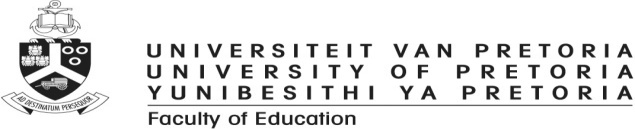 PERSONAL DECLARATION OF RESPONSIBILITYTitle of research project:1.	I/we declare that I am/we are cognisant of the goals of the Research Ethics Committee in the Faculty of Education todevelop among students and researchers a high standard of ethics and ethical practice in the conceptualisation and conduct of educational research;cultivate an ethical consciousness among scholars especially in research involving human respondents; and promote among researchers a respect for the human rights and dignity of human respondents in the research process.I/We subscribe to the principles ofvoluntary participation in research, implying that the participants might withdraw from the research at any time.informed consent, meaning that research participants must at all times be fully informed about the research process and purposes, and must give consent to their participation in the research.safety in participation put differently, that the human respondents should not be placed at risk or harm of any kind e.g. research with young children.privacy, meaning that the confidentiality and anonymity of human respondents should be protected at all times.trust, which implies that human respondents will not be subjected to any acts of deception or betrayal in the research process or its published outcomes. I/we understand what plagiarism entails and am/are aware of the University’s policy in this regard. I/we undertake not to make use of another person’s previous work without acknowledgment or to submit it as our own. I/we also undertake not to allow anyone to copy our work with the intention of using it as their own work.I/we understand that the data collected in the course of our research become the institutional property of the  and I/we undertake to transfer all raw data and documents related to our research for safekeeping as required by the Faculty of Education.I/we understand that any amendment to the approved protocol needs to be submitted to the Ethics Committee for review prior to data collection. Non-compliance implies that approval will be null and void.___________________________	______________________	______________Applicant 	Signature	Date___________________________	______________________	______________Supervisor (if applicable)	Signature	Date2014/1  Reference: